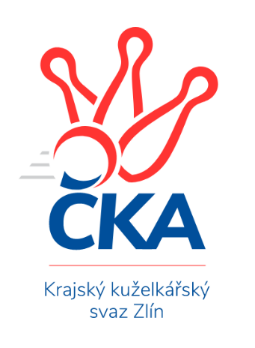 ZLÍNSKÝ KRAJSKÝ KUŽELKÁŘSKÝ SVAZ                                                                                          Zlín 22.10.2023ZPRAVODAJ ZLÍNSKÉHO KRAJSKÉHO PŘEBORU2023-20245. kolo KC Zlín C	- TJ Valašské Meziříčí C	4:4	2713:2706	4.5:7.5	18.10. TJ Kelč	- TJ Bojkovice Krons	6:2	2627:2559	6.5:5.5	20.10. TJ Jiskra Otrokovice B	- TJ Sokol Machová A	2:6	2562:2673	3.0:9.0	20.10. SC Bylnice	- VKK Vsetín B	6:2	2520:2491	6.0:6.0	21.10. TJ Sokol Machová B	- KK Camo Slavičín		dohrávka		11.11.Tabulka družstev:	1.	TJ Valašské Meziříčí C	5	3	2	0	26.5 : 13.5 	34.5 : 25.5 	 2655	8	2.	TJ Kelč	4	3	1	0	23.0 : 9.0 	28.5 : 19.5 	 2675	7	3.	TJ Sokol Machová A	4	3	0	1	21.0 : 11.0 	28.5 : 19.5 	 2649	6	4.	TJ Bojkovice Krons	4	3	0	1	20.0 : 12.0 	31.5 : 16.5 	 2690	6	5.	KC Zlín C	5	2	1	2	21.0 : 19.0 	28.5 : 31.5 	 2627	5	6.	SC Bylnice	4	2	0	2	15.0 : 17.0 	20.5 : 27.5 	 2594	4	7.	KK Kroměříž B	4	2	0	2	13.0 : 19.0 	22.0 : 26.0 	 2474	4	8.	TJ Sokol Machová B	3	1	0	2	9.5 : 14.5 	14.0 : 22.0 	 2491	2	9.	KK Camo Slavičín	4	1	0	3	14.0 : 18.0 	27.5 : 20.5 	 2571	2	10.	TJ Jiskra Otrokovice B	4	0	1	3	9.0 : 23.0 	16.0 : 32.0 	 2522	1	11.	VKK Vsetín B	5	0	1	4	12.0 : 28.0 	24.5 : 35.5 	 2482	1Program dalšího kola:6. kolo24.10.2023	út	16:00	TJ Sokol Machová B - SC Bylnice (dohrávka z 1. kola)	27.10.2023	pá	17:00	TJ Kelč - SC Bylnice	27.10.2023	pá	17:00	TJ Bojkovice Krons - KK Camo Slavičín	27.10.2023	pá	17:30	TJ Jiskra Otrokovice B - TJ Sokol Machová B	27.10.2023	pá	18:00	KC Zlín C - KK Kroměříž B				-- volný los -- - VKK Vsetín B	28.10.2023	so	14:00	TJ Sokol Machová A - TJ Valašské Meziříčí C		 KC Zlín C	2713	4:4	2706	TJ Valašské Meziříčí C	Pavel Struhař	 	 240 	 216 		456 	 0.5:1.5 	 465 	 	249 	 216		Jiří Hrabovský	Jaroslav Trochta	 	 213 	 253 		466 	 1:1 	 468 	 	235 	 233		Petr Cahlík	Dita Trochtová	 	 214 	 198 		412 	 0:2 	 449 	 	220 	 229		Petr Jandík	Petr Mňačko	 	 248 	 270 		518 	 2:0 	 432 	 	204 	 228		Miloš Jandík	Pavla Žádníková	 	 249 	 216 		465 	 1:1 	 442 	 	197 	 245		František Fojtík	Lukáš Trochta	 	 201 	 195 		396 	 0:2 	 450 	 	224 	 226		Miroslav Volekrozhodčí:  Vedoucí družstev	 TJ Kelč	2627	6:2	2559	TJ Bojkovice Krons	Zdeněk Chvatík	 	 217 	 207 		424 	 0:2 	 440 	 	219 	 221		Jan Lahuta	Miroslav Pavelka	 	 243 	 221 		464 	 1:1 	 412 	 	187 	 225		Radomír Kozáček	Pavel Chvatík	 	 243 	 200 		443 	 2:0 	 408 	 	231 	 177		Jakub Lahuta	Petr Pavelka	 	 225 	 199 		424 	 1.5:0.5 	 416 	 	217 	 199		Lenka Menšíková	Antonín Plesník	 	 199 	 193 		392 	 0:2 	 455 	 	213 	 242		Martin Hradský	Tomáš Vybíral	 	 232 	 248 		480 	 2:0 	 428 	 	198 	 230		Jiří Kafkarozhodčí: Miroslav Pavelka	 TJ Jiskra Otrokovice B	2562	2:6	2673	TJ Sokol Machová A	Hana Jonášková	 	 209 	 202 		411 	 0:2 	 459 	 	215 	 244		Milan Dovrtěl	Jakub Sabák	 	 227 	 222 		449 	 1:1 	 433 	 	210 	 223		Eliška Hrančíková	Martin Růžička	 	 217 	 205 		422 	 1:1 	 423 	 	215 	 208		Roman Škrabal	Teofil Hasák	 	 203 	 200 		403 	 0:2 	 433 	 	210 	 223		Josef Benek	Miroslav Macega *1	 	 201 	 201 		402 	 0:2 	 469 	 	248 	 221		Roman Hrančík	Kateřina Ondrouchová	 	 241 	 234 		475 	 1:1 	 456 	 	221 	 235		Vlastimil Brázdilrozhodčí: Michael Divílek ml.střídání: *1 od 62. hodu Nela Vrbíková	 SC Bylnice	2520	6:2	2491	VKK Vsetín B	Jaroslav Slováček	 	 207 	 196 		403 	 1:1 	 395 	 	190 	 205		Petr Spurný	Josef Bařinka	 	 204 	 232 		436 	 1:1 	 464 	 	241 	 223		Daniel Bělíček	Alois Beňo	 	 189 	 249 		438 	 1:1 	 425 	 	218 	 207		Michal Trochta	Lubomír Zábel	 	 203 	 227 		430 	 2:0 	 375 	 	202 	 173		Radim Metelka	Ladislav Strnad	 	 213 	 197 		410 	 1:1 	 403 	 	198 	 205		Karel Navrátil	Stanislav Horečný	 	 208 	 195 		403 	 0:2 	 429 	 	223 	 206		Lucie Hanzelovározhodčí: Pořadí jednotlivců:	jméno hráče	družstvo	celkem	plné	dorážka	chyby	poměr kuž.	Maximum	1.	Petr Mňačko 	KC Zlín C	486.50	333.0	153.5	8.5	2/3	(518)	2.	Tomáš Vybíral 	TJ Kelč	476.83	298.2	178.7	4.0	3/3	(503)	3.	Roman Hrančík 	TJ Sokol Machová A	473.00	296.5	176.5	2.2	2/2	(489)	4.	Jan Lahuta 	TJ Bojkovice Krons	472.50	315.5	157.0	3.0	3/3	(496)	5.	Jaroslav Trochta 	KC Zlín C	472.33	311.8	160.6	4.4	3/3	(500)	6.	Martin Hradský 	TJ Bojkovice Krons	463.00	306.5	156.5	5.5	2/3	(471)	7.	Alois Beňo 	SC Bylnice	459.33	306.2	153.2	4.8	3/3	(488)	8.	Miroslav Volek 	TJ Valašské Meziříčí C	458.17	308.3	149.8	4.2	3/4	(486)	9.	David Hanke 	TJ Bojkovice Krons	457.75	320.5	137.3	9.3	2/3	(486)	10.	Jiří Kafka 	TJ Bojkovice Krons	456.75	319.5	137.3	5.5	2/3	(489)	11.	Petr Jandík 	TJ Valašské Meziříčí C	453.33	311.0	142.3	7.7	3/4	(459)	12.	Vlastimil Brázdil 	TJ Sokol Machová A	452.33	307.7	144.7	5.5	2/2	(481)	13.	Pavel Chvatík 	TJ Kelč	452.00	302.0	150.0	3.5	3/3	(470)	14.	Petr Cahlík 	TJ Valašské Meziříčí C	451.50	313.5	138.0	4.5	4/4	(472)	15.	Zdeněk Chvatík 	TJ Kelč	451.00	310.8	140.2	4.8	3/3	(490)	16.	Michal Ondrušek 	TJ Bojkovice Krons	450.50	293.3	157.3	3.5	2/3	(473)	17.	Jakub Lahuta 	TJ Bojkovice Krons	450.00	311.0	139.0	10.3	3/3	(486)	18.	Michal Petráš 	KK Camo Slavičín	449.33	292.7	156.7	4.0	3/3	(465)	19.	Jiří Hrabovský 	TJ Valašské Meziříčí C	448.38	310.3	138.1	5.8	4/4	(471)	20.	Daniel Bělíček 	VKK Vsetín B	448.22	303.3	144.9	5.2	3/3	(464)	21.	Antonín Plesník 	TJ Kelč	447.33	300.5	146.8	6.0	3/3	(477)	22.	Ondřej Novák 	SC Bylnice	446.50	281.5	165.0	4.0	2/3	(467)	23.	Milan Dovrtěl 	TJ Sokol Machová A	444.33	313.2	131.2	9.5	2/2	(459)	24.	Pavla Žádníková 	KC Zlín C	443.89	295.2	148.7	5.8	3/3	(465)	25.	Kateřina Ondrouchová 	TJ Jiskra Otrokovice B	442.67	301.5	141.2	4.2	3/3	(475)	26.	Pavel Struhař 	KC Zlín C	442.17	306.0	136.2	6.5	2/3	(457)	27.	Lubomír Zábel 	SC Bylnice	440.00	301.8	138.2	6.8	3/3	(456)	28.	Eliška Hrančíková 	TJ Sokol Machová A	439.83	303.7	136.2	5.3	2/2	(467)	29.	Lenka Haboňová 	KK Kroměříž B	438.00	302.0	136.0	4.0	2/3	(448)	30.	František Fojtík 	TJ Valašské Meziříčí C	437.75	310.5	127.3	7.3	4/4	(450)	31.	Petr Peléšek 	KK Camo Slavičín	437.67	296.3	141.3	6.7	3/3	(454)	32.	Jiří Fryštacký 	TJ Sokol Machová B	434.00	310.7	123.3	5.7	3/3	(438)	33.	Karolina Toncarová 	KC Zlín C	433.50	303.0	130.5	7.8	2/3	(459)	34.	Jakub Sabák 	TJ Jiskra Otrokovice B	431.67	293.5	138.2	7.3	3/3	(449)	35.	Hana Jonášková 	TJ Jiskra Otrokovice B	431.33	295.5	135.8	5.7	3/3	(453)	36.	Lucie Hanzelová 	VKK Vsetín B	430.17	291.3	138.8	5.2	2/3	(446)	37.	Radek Rak 	KK Camo Slavičín	430.00	296.3	133.8	6.5	2/3	(459)	38.	Petr Pavelka 	TJ Kelč	429.83	301.7	128.2	8.0	3/3	(434)	39.	Martina Nováková 	TJ Sokol Machová B	429.33	298.7	130.7	11.3	3/3	(440)	40.	Richard Ťulpa 	KK Camo Slavičín	429.00	303.2	125.8	7.7	3/3	(444)	41.	Stanislav Horečný 	SC Bylnice	427.50	290.7	136.8	6.7	3/3	(446)	42.	Karel Kabela 	KK Camo Slavičín	426.75	299.5	127.3	6.8	2/3	(471)	43.	Jakub Vrubl 	TJ Valašské Meziříčí C	426.67	281.8	144.8	4.5	3/4	(435)	44.	Miroslav Macega 	TJ Jiskra Otrokovice B	426.67	289.7	137.0	4.0	3/3	(441)	45.	Petr Kuběna 	KK Kroměříž B	426.00	289.0	137.0	8.8	2/3	(461)	46.	Josef Benek 	TJ Sokol Machová A	425.83	303.3	122.5	8.2	2/2	(440)	47.	Ondřej Fojtík 	KK Camo Slavičín	425.00	292.8	132.3	4.8	2/3	(467)	48.	Robert Řihák 	KK Camo Slavičín	424.50	301.5	123.0	9.0	2/3	(453)	49.	Miloslav Plesník 	TJ Valašské Meziříčí C	424.33	291.3	133.0	8.3	3/4	(435)	50.	Martin Kovács 	VKK Vsetín B	424.00	283.8	140.2	6.8	3/3	(493)	51.	Martin Novotný 	KK Kroměříž B	424.00	302.0	122.0	10.3	3/3	(440)	52.	Filip Mlčoch 	KC Zlín C	422.50	310.5	112.0	12.0	2/3	(423)	53.	Josef Bařinka 	SC Bylnice	420.67	289.7	131.0	4.5	3/3	(436)	54.	Bohumil Fryštacký 	TJ Sokol Machová B	418.00	303.7	114.3	10.7	3/3	(452)	55.	Miroslav Pavelka 	TJ Kelč	417.67	288.7	129.0	8.2	3/3	(464)	56.	Lukáš Grohar 	KK Kroměříž B	417.67	298.5	119.2	9.2	3/3	(434)	57.	Roman Škrabal 	TJ Sokol Machová A	415.25	296.0	119.3	11.8	2/2	(423)	58.	Jaroslav Slováček 	SC Bylnice	414.50	278.8	135.7	8.3	3/3	(432)	59.	Lukáš Trochta 	KC Zlín C	410.50	290.7	119.8	9.5	3/3	(445)	60.	Karel Navrátil 	VKK Vsetín B	409.50	275.0	134.5	5.0	2/3	(416)	61.	Michal Machala 	TJ Bojkovice Krons	409.50	296.3	113.3	12.3	2/3	(436)	62.	Teofil Hasák 	TJ Jiskra Otrokovice B	406.00	291.5	114.5	10.0	2/3	(409)	63.	Viktor Vaculík 	KK Kroměříž B	405.33	292.7	112.7	10.3	3/3	(426)	64.	Jiří Plášek 	VKK Vsetín B	405.00	299.0	106.0	13.0	2/3	(420)	65.	Josef Vaculík 	KK Kroměříž B	404.00	283.0	121.0	8.5	2/3	(417)	66.	Jiří Michalík 	TJ Sokol Machová B	402.33	295.0	107.3	12.3	3/3	(414)	67.	Marek Ruman 	KC Zlín C	400.00	288.5	111.5	12.0	2/3	(401)	68.	Oldřich Křen 	KK Kroměříž B	400.00	294.5	105.5	14.5	2/3	(426)	69.	Vojtěch Hrňa 	VKK Vsetín B	398.17	284.0	114.2	12.8	3/3	(402)	70.	Margita Fryštacká 	TJ Sokol Machová B	394.50	272.5	122.0	12.0	2/3	(395)	71.	Stanislav Poledňák 	KK Kroměříž B	393.25	269.5	123.8	9.5	2/3	(424)	72.	Radim Metelka 	VKK Vsetín B	391.00	280.5	110.5	14.0	2/3	(407)	73.	Lukáš Michalík 	TJ Sokol Machová B	385.50	279.5	106.0	13.0	2/3	(410)	74.	Michal Trochta 	VKK Vsetín B	384.00	275.7	108.3	11.5	3/3	(425)		Miloš Jandík 	TJ Valašské Meziříčí C	454.50	307.0	147.5	6.5	2/4	(477)		Rudolf Fojtík 	KK Camo Slavičín	451.00	326.0	125.0	7.0	1/3	(451)		Leoš Hamrlíček 	TJ Sokol Machová B	432.00	294.0	138.0	8.0	1/3	(432)		Václav Vlček 	TJ Sokol Machová B	429.00	304.0	125.0	6.0	1/3	(429)		Dita Trochtová 	KC Zlín C	427.67	290.0	137.7	9.3	1/3	(446)		Lukáš Sabák 	TJ Jiskra Otrokovice B	425.00	297.0	128.0	9.0	1/3	(425)		Martin Růžička 	TJ Jiskra Otrokovice B	422.00	298.0	124.0	9.0	1/3	(422)		Lenka Menšíková 	TJ Bojkovice Krons	416.00	283.0	133.0	9.0	1/3	(416)		Radomír Kozáček 	TJ Bojkovice Krons	412.00	286.0	126.0	7.0	1/3	(412)		Michal Pecl 	SC Bylnice	412.00	299.0	113.0	10.0	1/3	(412)		Ladislav Strnad 	SC Bylnice	410.00	284.0	126.0	7.0	1/3	(410)		Jitka Bětíková 	TJ Jiskra Otrokovice B	407.00	283.0	124.0	8.0	1/3	(407)		Radek Olejník 	TJ Valašské Meziříčí C	407.00	301.0	106.0	14.0	1/4	(407)		Petr Spurný 	VKK Vsetín B	405.50	271.0	134.5	8.0	1/3	(416)		Petr Hanousek 	KK Camo Slavičín	403.00	282.0	121.0	11.0	1/3	(403)		Nela Vrbíková 	TJ Jiskra Otrokovice B	374.00	268.0	106.0	12.0	1/3	(374)		Jakub Havrlant 	KK Camo Slavičín	366.00	279.0	87.0	14.0	1/3	(366)Sportovně technické informace:Starty náhradníků:registrační číslo	jméno a příjmení 	datum startu 	družstvo	číslo startu8448	Martin Hradský	20.10.2023	TJ Bojkovice Krons	2x19697	Lenka Menšíková	20.10.2023	TJ Bojkovice Krons	1x18700	Ladislav Strnad	21.10.2023	SC Bylnice	1x
Hráči dopsaní na soupisku:registrační číslo	jméno a příjmení 	datum startu 	družstvo	Zpracoval: Radim Abrahám      e-mail: stk.kks-zlin@seznam.cz    mobil: 725 505 640        http://www.kksz-kuzelky.czAktuální výsledky najdete na webových stránkách: http://www.kuzelky.comNejlepší šestka kola - absolutněNejlepší šestka kola - absolutněNejlepší šestka kola - absolutněNejlepší šestka kola - absolutněNejlepší šestka kola - dle průměru kuželenNejlepší šestka kola - dle průměru kuželenNejlepší šestka kola - dle průměru kuželenNejlepší šestka kola - dle průměru kuželenNejlepší šestka kola - dle průměru kuželenPočetJménoNázev týmuVýkonPočetJménoNázev týmuPrůměr (%)Výkon1xPetr MňačkoZlín C5181xPetr MňačkoZlín C116.635182xTomáš VybíralKelč4801xKateřina OndrouchováOtrokovice B112.24751xKateřina OndrouchováOtrokovice B4752xTomáš VybíralKelč111.024803xRoman HrančíkMachová A4694xRoman HrančíkMachová A110.794692xPetr CahlíkValMez C4682xDaniel BělíčekVsetín B110.714643xJaroslav TrochtaZlín C4661xMilan DovrtělMachová A108.43459